186/19Mineral Titles Act 2010NOTICE OF LAND CEASING TO BE A MINERAL TITLE AREAMineral Titles Act 2010NOTICE OF LAND CEASING TO BE A MINERAL TITLE AREATitle Type and Number:Exploration Licence 31760Area Ceased on:21 May 2019Area:111 Blocks, 363.66 km²Locality:SURPRISE CREEKName of Applicant(s)/Holder(s):100% EL CARO RESOURCES PTY LTD [ACN. 619 093 819]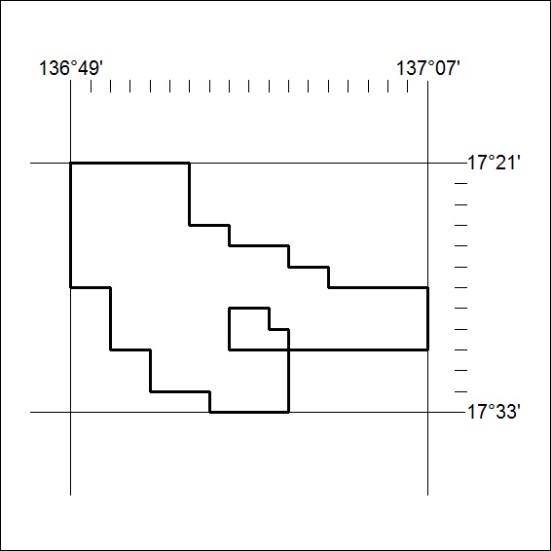 